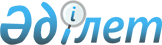 О мерах по организации таможенного контроля на границе Республики Казахстан со странами СНГ <*> Сноска. См. постановление Кабинета Министpов Республики Казахстан от 4 апpеля 1994 г. N 317.Постановление Кабинета Министров Республики Казахстан от 10 ноября 1993 года N 1109



          В соответствии с Законом Республики Казахстан  
 Z914400_ 
  "О
государственной независимости Республики Казахстан" для обеспечения
экономической самостоятельности, защиты внутреннего рынка республики
и в целях совершенствования государственного контроля за
внешнеэкономической деятельностью хозяйствующих субъектов,
независимо от форм собственности, предотвращения незаконного вывоза
материальных ценностей и усиления борьбы с контрабандой Кабинет
Министров Республики Казахстан ПОСТАНОВЛЯЕТ:




          1. Главному таможенному управлению Министерства финансов
Республики Казахстан совместно с Министерством иностранных дел,
Министерством внутренних дел и Министерством транспорта Республики
Казахстан определить места для постоянной дислокации таможенных
учреждений на границе Республики Казахстан со странами СНГ,
согласовать их с сопредельными государствами и укомплектовать личным
составом. Предусмотреть дополнительное открытие таможенных
учреждений для обеспечения полного таможенного контроля за
перемещением через границу республики всех видов транспортных
средств, грузов и пассажиров.




          Обеспечить пересечение границы гражданами, перемещение всех
видов товаров и предметов хозяйствующими субъектами, независимо от
форм собственности, только через таможенные учреждения и таможенные
пункты на границе Республики Казахстан.




          Предоставить право сотрудникам таможенных учреждений в зонах
таможенного контроля производить принудительную остановку
транспортных средств, досмотр грузов в установленном
законодательством порядке, требовать от участников
внешнеэкономических связей всех форм собственности и ведомственной
принадлежности бухгалтерские, финансовые, банковские и другие
документы для решения вопросов, входящих в компетенцию таможенных
органов.




          Министерству иностранных дел Республики Казахстан довести в
установленном порядке до сведения представительств, граничащих с
республикой государств, места дислокации таможенных учреждений и 
порядок пересечения границы.




          2. Главам областных, районных и городских администраций, на
территории которых определена дислокация таможенных учреждений и
таможенных пунктов:




          предоставить специальными решениями земельные участки под
строительство объектов таможенной инфраструктуры;




          обеспечивать в первую очередь сотрудников таможенных органов
служебными жилыми помещениями, особенно в приграничных областях
и районах Республики Казахстан.




          3. Возложить на Министерство финансов Республики Казахстан
функции заказчика по строительству таможенных пунктов и других
объектов таможенной инфраструктуры, жилых помещений и объектов
социально-бытового назначения.




          Для ускорения обустройства таможенной инфраструктуры в
республике Государственному комитету Республики Казахстан по
государственному имуществу безвозмездно, в первоочередном порядке,
закреплять за таможенными органами по их заявкам общественные,
промышленные и другие здания и сооружения, находящиеся в
незавершенном строительстве, под служебные учреждения и другие
таможенные объекты.




          4. Министерству экономики Республики Казахстан предусмотреть на
1994-1995 годы выделение Министерству финансов Республики Казахстан
необходимых лимитов капитальных вложений на строительство таможенных
учреждений, жилья и объектов социально-бытового назначения.




          5. Министерству связи Республики Казахстан обеспечить устойчивой
связью таможенные пункты и пограничные таможенные учреждения.
В 1993-1994 годах по заказу и за счет бюджетных средств Министерства
финансов Республики Казахстан осуществить создание ведомственной
системы связи таможенных органов.




          6. Министерству здравоохранения, Министерству сельского
хозяйства, Министерству культуры Республики Казахстан организовать в
местах дислокации таможенных учреждений соответственно
санитарно-карантинный, ветеринарный, фитосанитарный контроль, а
также контроль за вывозом культурных ценностей.




          Министерству внутренних дел Республики Казахстан организовать
в местах дислокации пунктов пропуска на государственной границе с
Китайской Народной Республикой работу сотрудников Отдела паспортной
работы и ВИР МВД Республики Казахстан.




          7. Главному таможенному управлению Министерства финансов
Республики Казахстан отработать и в месячный срок представить
в Кабинет Министров Республики Казахстан:




          проект Положения о порядке ношения, хранения и применения
огнестрельного оружия и специальных средств защиты сотрудниками
системы таможенных органов Республики Казахстан;




          предложения о создании в составе таможенных органов
подразделений таможенной охраны и режима.




          8. Министерству финансов совместно с Министерством юстиции
Республики Казахстан внести предложения об изменении действующего
законодательства с целью:




          установления штрафных санкций к юридическим и физическим лицам,
виновным в перемещении товаров, грузов и иных предметов с нарушением
таможенных правил или минуя таможенные пункты, а также в отношении
граждан, пересекающих границу Республики Казахстан со странами -
участниками СНГ вне пунктов пропуска;




          распространения на должностных лиц таможенных органов
республики всех прав, льгот, порядка и условий прохождения службы,
оплаты труда, выплаты надбавок к должностным окладам за выслугу
лет и звания, предусмотренных действующим законодательством
Республики Казахстан для лиц рядового и начальствующего состава
органов внутренних дел Республики Казахстан.




          9. Увеличить штатную численность сотрудников таможенных
учреждений в 1993 году на 5 тыс.единиц с фондом оплаты труда до
конца текущего года в размере 962 млн.рублей, в 1994-1995 годах
ежегодно увеличивать штатную численность на 2 тыс.единиц.




          10. Министерству финансов Республики Казахстан предусмотреть
необходимые бюджетные ассигнования на исполнение настоящего 
постановления.





   Премьер-министр
Республики Казахстан


					© 2012. РГП на ПХВ «Институт законодательства и правовой информации Республики Казахстан» Министерства юстиции Республики Казахстан
				